GlycerolPracovní list je vhodný pro žáky základní školy. Žáci si zopakují znalosti o glycerolu a na základě poznatků si mohou sami udělat bublifuk.Pokus: Glycerol a bublifuk________________________________________________________Označte správnou odpověď: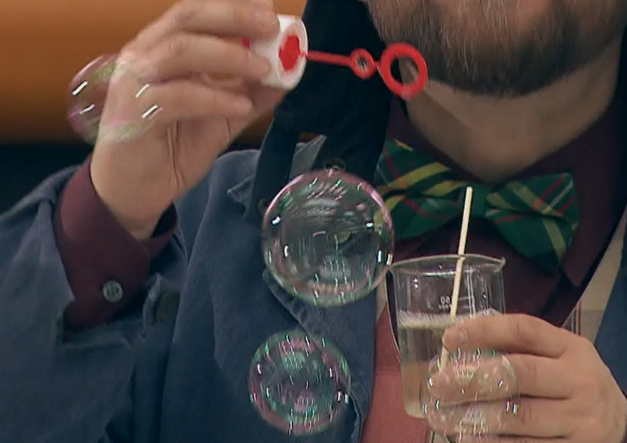 Která látka podporuje tvorbu bublin?EthanolGlycerolOlejNapište systematický název této sloučeniny a napište, do které skupiny kyslíkatých derivátů patří.Triviální název této sloučeniny je glycerol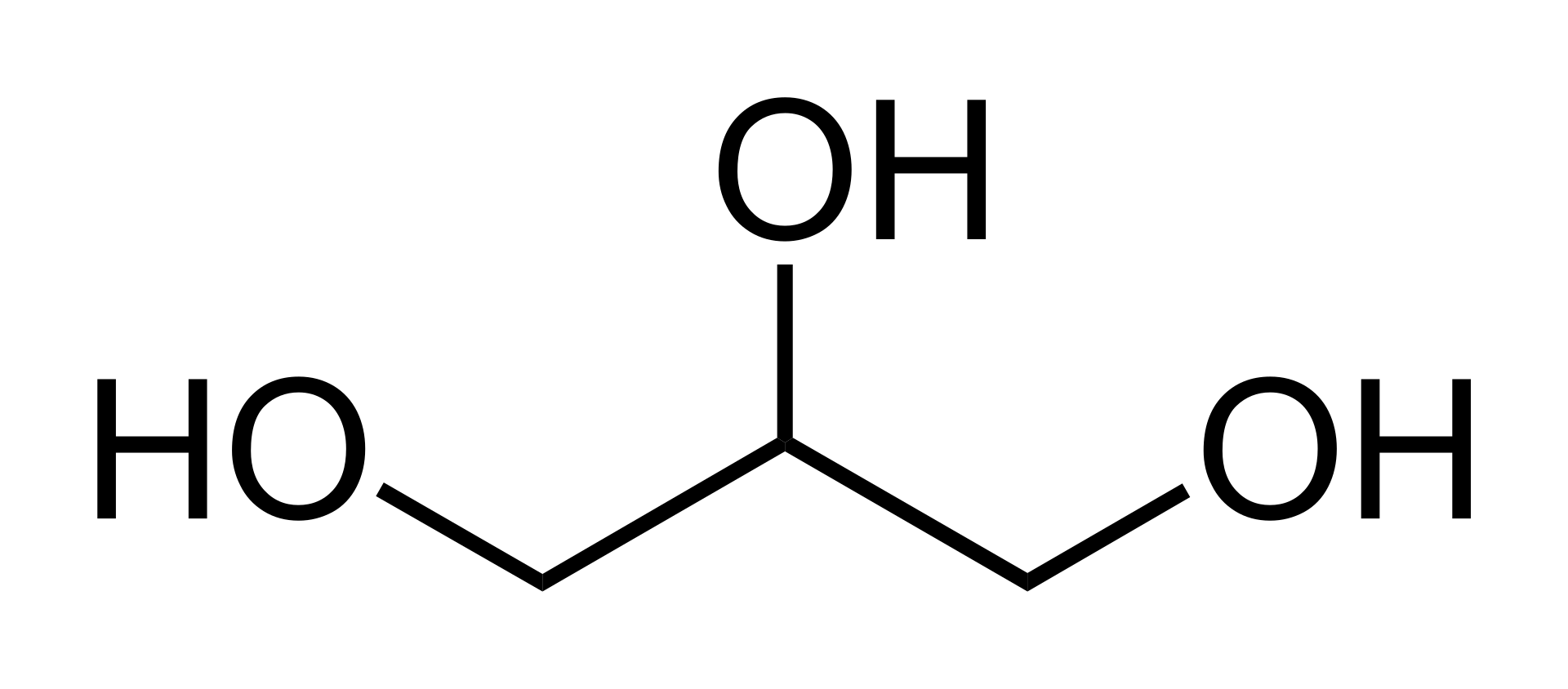 Soubor:Glycerine.svg. (2020, 8. listopadu). Wikimedia Commons, bezplatné úložiště médií . Převzato 10:24, 25. ledna 2022 z https://commons.wikimedia.org/w/index.php?title=File:Glycerine.svg&oldid=511058431 …………………………………………………………………………………………………….Doplňte text a pojmenujte tuto sloučeninu triviálním názvem.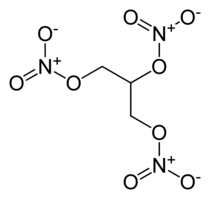 Soubor:Nitroglycerin-2D-skeletal.png. (2020, 11. září). Wikimedia Commons, bezplatné úložiště médií . Získáno 11:06, 25. ledna 2022 z https://commons.wikimedia.org/w/index.php?title=File:Nitroglycerin-2D-skeletal.png&oldid=455202715 Tato sloučenina je základní složkou pro výrobu …………………………….Její triviální název je ……………………..Doplňte do textu slova z nabídky:léčiv, plastů, barviv, viskózní, sladkou, výbušnin, bezbarvá, zápachu, kosmeticeGlycerol je …………., …………… kapalina, bez ……………. Má ………………… chuť. Používá se v …………… jako změkčovadlo při výrobě …………. Dále sepoužívá při výrobě …………, ………….. a ………………..  Co jsem se touto aktivitou naučil/a:………………………………………………………………………………………………………………………………………………………………………………………………………………………………………………………………………………………………………………………………………………………………………